Wortley Rugby ClubThusday 19th April 2018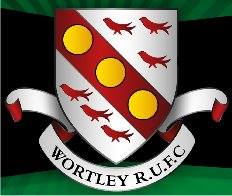 Dear Cub ParentsThe Bella Vista and Alegre Leader Team have planned a joint evening of sports and fun at Wortley RUFC, Finkle Street Lane, Wortley, S35 7HD.   Whilst there is NO cost for this evening, there is a limit on the number of cubs that can attend so this will be done on a first-come, first-served basis.Alegre Parents: please note the change of evening for this week to the THURSDAY EVENING.  Parents will be responsible for transporting cubs to and from the event and will need to arrive at the usual meeting time of 18:30.  Please ensure your Cub is dressed appropriately to partake in sports and also in clothes that you do not mind getting muddy and/or spoilt.  There are no refreshment facilities available on the evening so cubs will need non-carbonated drinks for the length of the session.  The session will close as normal at 8.00 pm.To book your cub on to this energetic fun filled evening please email/text me directly on the details below or complete the attached tear off slip.  Please note, by delivering your cub to the venue, this will act as your consent for them to participate in the evening.  if your contact details will be different from usual or you believe we do not have current details please let us know in advance.ShaunaTel: 07720839861Email: shauna@penistonescoutgroup.org.ukI wish to book a place for son/daughter                                                      at Wortley RUFC on 19th April 2018Signed: ………………………………………………………………………………………Date	……………………………………………………………………………………….